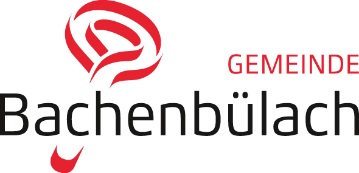 Gesuch für die Bewilligung für den Ausschank und Verkauf von gebrannten Wassern Allgemeine HinweiseSofern Sie noch nicht im Besitz eines Gastwirtschaftspatents oder Klein- und Mittelverkaufspatents sind, müssen Sie das Gesuchsformular Patent Gastwirtschaft bzw. Patent Klein- und Mittelverkaufsbetrieb nutzen. Das Gesuch (inkl. Beilagen) muss mindestens vier Wochen vor gewünschter Gültigkeit der Bewilligung, gut leserlich und vollständig ausgefüllt, per Post eingereicht werden. Sofern Sie noch nicht im Besitz eines Gastwirtschaftspatents oder Klein- und Mittelverkaufspatents sind, müssen Sie das Gesuchsformular Patent Gastwirtschaft bzw. Patent Klein- und Mittelverkaufsbetrieb nutzen. Das Gesuch (inkl. Beilagen) muss mindestens vier Wochen vor gewünschter Gültigkeit der Bewilligung, gut leserlich und vollständig ausgefüllt, per Post eingereicht werden. Sofern Sie noch nicht im Besitz eines Gastwirtschaftspatents oder Klein- und Mittelverkaufspatents sind, müssen Sie das Gesuchsformular Patent Gastwirtschaft bzw. Patent Klein- und Mittelverkaufsbetrieb nutzen. Das Gesuch (inkl. Beilagen) muss mindestens vier Wochen vor gewünschter Gültigkeit der Bewilligung, gut leserlich und vollständig ausgefüllt, per Post eingereicht werden. Sofern Sie noch nicht im Besitz eines Gastwirtschaftspatents oder Klein- und Mittelverkaufspatents sind, müssen Sie das Gesuchsformular Patent Gastwirtschaft bzw. Patent Klein- und Mittelverkaufsbetrieb nutzen. Das Gesuch (inkl. Beilagen) muss mindestens vier Wochen vor gewünschter Gültigkeit der Bewilligung, gut leserlich und vollständig ausgefüllt, per Post eingereicht werden. Sofern Sie noch nicht im Besitz eines Gastwirtschaftspatents oder Klein- und Mittelverkaufspatents sind, müssen Sie das Gesuchsformular Patent Gastwirtschaft bzw. Patent Klein- und Mittelverkaufsbetrieb nutzen. Das Gesuch (inkl. Beilagen) muss mindestens vier Wochen vor gewünschter Gültigkeit der Bewilligung, gut leserlich und vollständig ausgefüllt, per Post eingereicht werden. Gesuchsteller/-inNameNameNameVornameGeschlechtGeschlechtGeschlecht  männlich  männlich  männlich  weiblichStrasseStrasseStrasseStrasseStrassePLZOrtOrtOrtTelefon PrivatTelefon PrivatTelefon PrivatTelefon MobileE-MailE-MailE-MailE-MailE-MailGeburtsdatumGeburtsdatumGeburtsdatumHeimatortRechnungsadresse Rechnungsadresse gleich wie Bewilligungsnehmer/-in Rechnungsadresse gleich wie Bewilligungsnehmer/-in Rechnungsadresse gleich wie Bewilligungsnehmer/-in Rechnungsadresse gleich wie Bewilligungsnehmer/-in Rechnungsadresse gleich wie Bewilligungsnehmer/-inNameNameNameVornameFirmaFirmaFirmaFirmaFirmaStrasseStrasseStrasseStrasseStrassePLZOrtOrtOrtBetriebBetriebsnameBetriebsnameBetriebsnameBetriebsnameBetriebsnameBetriebsnameBetriebsnameStrasseStrasseStrasseStrasseStrasseStrasseStrassePLZOrtOrtOrtOrtOrtTelefon GeschäftTelefon GeschäftTelefon GeschäftFaxFaxFaxE-MailE-MailE-MailE-MailE-MailE-MailE-MailDatum Aufnahme des Verkaufs von gebrannten WassernDatum Aufnahme des Verkaufs von gebrannten WassernDatum Aufnahme des Verkaufs von gebrannten WassernDatum Aufnahme des Verkaufs von gebrannten WassernDatum Aufnahme des Verkaufs von gebrannten WassernDatum Aufnahme des Verkaufs von gebrannten WassernDatum Aufnahme des Verkaufs von gebrannten WassernWieviele Liter gebrannte Wasser werden mutmasslich jährlich verkauft?Wieviele Liter gebrannte Wasser werden mutmasslich jährlich verkauft?Wieviele Liter gebrannte Wasser werden mutmasslich jährlich verkauft?Wieviele Liter gebrannte Wasser werden mutmasslich jährlich verkauft?Wieviele Liter gebrannte Wasser werden mutmasslich jährlich verkauft?Wieviele Liter gebrannte Wasser werden mutmasslich jährlich verkauft?Wieviele Liter gebrannte Wasser werden mutmasslich jährlich verkauft?     _________ Liter/Jahr *     _________ Liter/Jahr *     _________ Liter/Jahr *     _________ Liter/Jahr *     _________ Liter/Jahr *     _________ Liter/Jahr *     _________ Liter/Jahr **wird die deklarierte Menge an effektiv umgesetzten gebrannten Wassern in einem für die Höhe der Abgaben relevanten Umfang überschritten, muss dies der Gemeinde, Abteilung Präsidiales, gemeldet werden (§ 14 und § 15 VVG).*wird die deklarierte Menge an effektiv umgesetzten gebrannten Wassern in einem für die Höhe der Abgaben relevanten Umfang überschritten, muss dies der Gemeinde, Abteilung Präsidiales, gemeldet werden (§ 14 und § 15 VVG).*wird die deklarierte Menge an effektiv umgesetzten gebrannten Wassern in einem für die Höhe der Abgaben relevanten Umfang überschritten, muss dies der Gemeinde, Abteilung Präsidiales, gemeldet werden (§ 14 und § 15 VVG).*wird die deklarierte Menge an effektiv umgesetzten gebrannten Wassern in einem für die Höhe der Abgaben relevanten Umfang überschritten, muss dies der Gemeinde, Abteilung Präsidiales, gemeldet werden (§ 14 und § 15 VVG).*wird die deklarierte Menge an effektiv umgesetzten gebrannten Wassern in einem für die Höhe der Abgaben relevanten Umfang überschritten, muss dies der Gemeinde, Abteilung Präsidiales, gemeldet werden (§ 14 und § 15 VVG).*wird die deklarierte Menge an effektiv umgesetzten gebrannten Wassern in einem für die Höhe der Abgaben relevanten Umfang überschritten, muss dies der Gemeinde, Abteilung Präsidiales, gemeldet werden (§ 14 und § 15 VVG).*wird die deklarierte Menge an effektiv umgesetzten gebrannten Wassern in einem für die Höhe der Abgaben relevanten Umfang überschritten, muss dies der Gemeinde, Abteilung Präsidiales, gemeldet werden (§ 14 und § 15 VVG).Beilagen
(zwingend erforderlich)	Kopie amtlicher Ausweis	Handlungsfähigkeitszeugnis
	(anzufordern bei der Wohnsitzgemeinde)	aktueller Strafregisterauszug
	(online erhältlich unter www.e-service.admin.ch/crex/cms)	Kopie amtlicher Ausweis	Handlungsfähigkeitszeugnis
	(anzufordern bei der Wohnsitzgemeinde)	aktueller Strafregisterauszug
	(online erhältlich unter www.e-service.admin.ch/crex/cms)	Kopie amtlicher Ausweis	Handlungsfähigkeitszeugnis
	(anzufordern bei der Wohnsitzgemeinde)	aktueller Strafregisterauszug
	(online erhältlich unter www.e-service.admin.ch/crex/cms)	Kopie amtlicher Ausweis	Handlungsfähigkeitszeugnis
	(anzufordern bei der Wohnsitzgemeinde)	aktueller Strafregisterauszug
	(online erhältlich unter www.e-service.admin.ch/crex/cms)	Kopie amtlicher Ausweis	Handlungsfähigkeitszeugnis
	(anzufordern bei der Wohnsitzgemeinde)	aktueller Strafregisterauszug
	(online erhältlich unter www.e-service.admin.ch/crex/cms)	Kopie amtlicher Ausweis	Handlungsfähigkeitszeugnis
	(anzufordern bei der Wohnsitzgemeinde)	aktueller Strafregisterauszug
	(online erhältlich unter www.e-service.admin.ch/crex/cms)	Kopie amtlicher Ausweis	Handlungsfähigkeitszeugnis
	(anzufordern bei der Wohnsitzgemeinde)	aktueller Strafregisterauszug
	(online erhältlich unter www.e-service.admin.ch/crex/cms)BemerkungenUnterschriftOrtDatumDatumDatumUnterschrift